Part 1: Contact / General Information Part 2: Connection to Comprehensive Local Needs Assessment (CLNA)This section requires LEAs to reflect on how this new CTE program addresses the need(s) and supports the goal(s) already identified in their most recent CLNA submission from 2022.Part 3: Program DesignThis section asks about how all students in the program meet requirements for the career field as established by the approved standards, the course sequence, and any existing or potential alignment between the CTE program, instructor experience, and the school’s proficiency-based graduation assessment.Industry Recognized Credential(s) / Culminating Credential(s)CTE Course #1 InformationCTE Course #1 Information—LOCALLY DEVELOPEDNote: Applicants will only fill this next section out if they indicated that Course #1 is Locally developed. Please leave this section blank if CTE Course #1 is Externally Validated.CTE Course #2 Information CTE Course #2 Information—LOCALLY DEVELOPEDNote: Applicants will only fill this next section out if they indicated that Course #2 is Locally developed. Please leave this section blank if CTE Course #2 is Externally Validated.CTE Course #3 Information CTE Course #3 Information—LOCALLY DEVELOPEDNote: Applicants will only fill this next section out if they indicated that Course #3 is Locally developed. Please leave this section blank if CTE Course #3 is Externally Validated.CTE Course #4 Information (ONLY REQUIRED IF THERE ARE 4 COURSES FOR THIS PROGRAM)CTE Course #4 Information (Optional)—LOCALLY DEVELOPEDNote: Applicants will only fill this next section out if they indicated that Course #4 is Locally developed. Please leave this section blank if CTE Course #4 is Externally Validated.Additional CTE Course & Program Information Part 4: Work-based Learning (WBL)This section asks for information about WBL activities as defined by the CTE Board of Trustees WBL Criteria and Resources (and the Governor’s Workforce Board WBL Guidance). Applicants will describe how students’ high-quality WBL experiences throughout their participation in the CTE program will meet the requirement of achieving at least 80 hours total. In this, applicants will show how one typical student in this program would achieve 80 hours of WBL. Please submit information for as many WBL activities as necessary to achieve the required 80 hours for this one student. For example, if a student in this CTE program engages in WBL Activity #1 which yields 10 hours, a second one which yields 20 hours, and a final one which yields 50 hours, then that applicant would need to submit for THREE WBL activities, as the total from all three equals at least 80 hours for this student.General Work-based Learning QuestionsWork-based Learning Activity #1Please provide basic information for this WBL activityWork-based Learning Activity #2Please provide basic information for this WBL activityIf the prior WBL activity achieved 80 hours, please indicate N/A next to “Activity name.”Work-based Learning Activity #3Please provide basic information for this WBL activityIf prior WBL activities achieved 80 hours, please indicate N/A next to “Activity name.”Work-based Learning Activity #4Please provide basic information for this WBL activityIf prior WBL activities achieved 80 hours, please indicate N/A next to “Activity name.”Work-based Learning Activity #5Please provide basic information for this WBL activityIf prior WBL activities achieved 80 hours, please indicate N/A next to “Activity name.”Part 5: Operations for NEW ProgramsThis section addresses: program technology, facilities, safety, governance, data, and program evaluation for NEW programs. Skip to the next section if this is an application for an EXISTING program. Part 5: Operations for EXISTING ProgramsThis section addresses: program technology, facilities, safety, governance, data, and program evaluation for EXISTING programs. Leave this section blank if you already submitted answers for the prior section. Part 6: SignaturesYou must upload an assurance letter on LEA letterhead that the proposed program will adhere to the following requirements. It must be signed by both the principal and superintendent/Head of School.School NameCTE Center (if applicable)Name of school's principalLEALEA Superintendent/Head of SchoolName of person submitting application Title of person submitting applicationEmail of person submitting application Local name of this programNew or existing program? If existing, what was the first year of this program?If existing, what was the first year of this program?Name of CTE Industry-Specific Program Standard to which this program is aligned (note: new programs may not align to a sunsetted standard)Name of the career cluster to which this program belongsName of staff member(s) who will be attending the CTEBOT Advisory Board meetings for this career clusterHow does this proposed CTE program address an LEA need/goal identified in your 2022 CLNA? You must provide the specific section and data from the CLNA that clearly show why this new program is needed. Copy/paste relevant text directly from your 2022 CLNA.Which recognized credential(s) do students earn in your program (this is the culminating credential that will be used for public reporting and accountability)?Briefly explain how you ensure that all students in your program earn the required credential(s) identified above. If there are multiple culminating credentials that students can earn, please explain in what circumstances they would earn each one.Required Evidence: Policy document making it clear that all students in that pathway must earn the CTE credential outlined above.Insert an accessible link(s) to Google document(s)1. Is this course Locally developed or Externally Validated?Externally Validated = Advanced Placement (AP), Nationally recognized curriculum (e.g., PLTW), College-credit bearing, and/or International Baccalaureate (IB)2. What is the local name of this course? 3. What is the local course code?4. What is the SCED Code for this course?5. Is this course core content or an elective?6. What is the name of the educator who will teach this course? Is this educator fully RIDE CTE certified? If YES, please provide their Certification Area and Certification Number.If NO, please explain here.Summarize the topics covered in the course, major projects or associated work-based learning activities in the course, and the organization of units/topics in the course. Explain how the course meets state academic standards and skills.How did you determine that this course was at a proper level of rigor?How do you ensure that passing this course’s assessments help to prepare students for earning the culminating credential identified in the approved standard for this program?1. Is this course Locally developed or Externally Validated?Externally Validated = Advanced Placement (AP), Nationally recognized curriculum (e.g., PLTW), College-credit bearing, and/or International Baccalaureate (IB)2. What is the local name of this course? 3. What is the local course code?4. What is the SCED Code for this course?5. Is this course core content or an elective?6. What is the name of the educator who will teach this course? Is this educator fully RIDE CTE certified? If YES, please provide their Certification Area and Certification NumberIf NO, please explain here.Summarize the topics covered in the course, major projects or associated work-based learning activities in the course, and the organization of units/topics in the course. Explain how the course meets state academic standards and skills.How did you determine that this course was at a proper level of rigor?How do you ensure that passing this course’s assessments help to prepare students for earning the culminating credential identified in the approved standard for this program?1. Is this course Locally developed or Externally Validated?Externally Validated = Advanced Placement (AP), Nationally recognized curriculum (e.g., PLTW), College-credit bearing, and/or International Baccalaureate (IB)2. What is the local name of this course? 3. What is the local course code?4. What is the SCED Code for this course?5. Is this course core content or an elective?6. What is the name of the educator who will teach this course? Is this educator fully RIDE CTE certified? If YES, please provide their Certification Area and Certification NumberIf NO, please explain here. Summarize the topics covered in the course, major projects or associated work-based learning activities in the course, and the organization of units/topics in the course. Explain how the course meets state academic standards and skills.How did you determine that this course was at a proper level of rigor?How do you ensure that passing this course’s assessments help to prepare students for earning the culminating credential identified in the approved standard for this program?1. Is this course Locally developed or Externally Validated?Externally Validated = Advanced Placement (AP), Nationally recognized curriculum (e.g., PLTW), College-credit bearing, and/or International Baccalaureate (IB)2. What is the local name of this course? 3. What is the local course code?4. What is the SCED Code for this course?5. Is this course core content or an elective?6. What is the name of the educator who will teach this course? Is this educator fully RIDE CTE certified? If YES, please provide their Certification Area and Certification NumberIf NO, please explain here.Summarize the topics covered in the course, major projects or associated work-based learning activities in the course, and the organization of units/topics in the course. Explain how the course meets state academic standards and skills.How did you determine that this course was at a proper level of rigor?How do you ensure that passing this course’s assessments help to prepare students for earning the culminating credential identified in the approved standard for this program?Required Evidence: Please provide a sample lesson plan or assignment with its accompanying assessment and rubric. Briefly describe the assignment’s objectives and other relevant details. Insert an accessible link(s) to Google document(s)Describe your approach to data-driven instruction. How do you assess student progress toward courses’ goals?Please explain how you integrate academic, technical, and employability skills throughout the program’s course sequence.Required Evidence: Provide ONE document to demonstrate that students need to complete this program’s full course sequence (e.g., course catalog, syllabus, etc.)Insert an accessible link(s) to Google document(s)Please indicate your total expected student enrollment if this program is operational at full capacity (i.e., how many total ‘seats’ will this program hold?). Please explain how you arrived at this calculation. What is the anticipated annual entry-level salary of a student who enters the career field this program is in? Please use this link to gather this information.Required Evidence if Yes: Does this program have any formal partnerships with a postsecondary institution? Please provide the articulated / transcripted credit agreement. If not, indicate N/A.Insert an accessible link(s) to Google document(s)Does this program partner with a Career and Technical Student Organization (CTSO)? If so, please identify and explain. If not, indicate N/A. Does this program have any partnership with feeder middle schools? If so, please describe the partnership and how it helps prepare students for this program. If not, indicate N/A.Briefly describe the proficiency-based graduation assessment (PBGA) required of all students at your school, and (a) explain how students in this program will demonstrate integration of the core content of this CTE in their PBGA; (b) If it is currently not aligned, please share future plans for alignment; or, (c) If there are no plans to align, please provide a rationale.Please explain fully/describe how the school’s schedule allows CTE students to become completers in the program for which they are enrolled.Given the requirements of your proposed program (courses, experiences, etc.), what challenges with achieving completer status in the program do you foresee? How will you ensure that all students complete all requirements in addition to existing graduation requirements?Required Evidence: Please provide a policy document making it clear that all students in this CTE program must meet the approved Career Field Industry Standards.Insert an accessible link(s) to Google document(s)Answer ONLY if program has at least one locally developed course: In designing this full program’s course curriculum, how did you ensure it is teaching the skills and content required by actual employers in the industry? Indicate N/A if all courses are externally validated. Answer ONLY if program has at least one locally developed course: Which industry groups or outside experts were involved in the development of the program’s course sequence and curriculum? How was their feedback incorporated? Indicate N/A if all courses are externally validated.Required Evidence ONLY if program has at least one locally developed course: Please provide one or two letters from an employer, on employer letterhead, indicating that an industry representative was consulted in the development of the program’s course sequence/curriculum. Indicate N/A if all courses are externally validated.Insert an accessible link(s) to Google document(s)How do you ensure ALL students have access to, and therefore complete the minimum WBL requirements?Evidence Required: Provide documentation that students are required to engage in WBL (e.g., CTE program syllabus, course document, etc.).Insert an accessible link(s) to Google document(s)What data system(s) will you use to track student participation in WBL? Please describe the process by which WBL experiences are codified and tracked year over year.Evidence Required: Please provide a sample form, data export (redacted names!), etc. from that data system.Insert an accessible link(s) to Google document(s)Activity nameType: Industry Project, Apprenticeship, Service Learning, School-based Enterprise, or Internship/ExternshipIs this an activity that is currently happening or is this planned for? What is the setting for this activity? Is it part of a class, club, or something else? If something else, please describe. What grade level is this activity for?What is the name of the employer partner?How many hours does this activity yield?Please provide a brief description of WBL activity #1Please provide a brief description of WBL activity #1What technical skills should students gain because of WBL activity #1? How will you measure them?What technical skills should students gain because of WBL activity #1? How will you measure them?What employability skills should students gain because of WBL activity #1? How will you measure them?What employability skills should students gain because of WBL activity #1? How will you measure them?What academic skills should students gain because of WBL activity #1? How will you measure them?What academic skills should students gain because of WBL activity #1? How will you measure them?Describe the final presentation component of WBL activity #1: What are the student expectations? What is the format? Who is the audience?Describe the final presentation component of WBL activity #1: What are the student expectations? What is the format? Who is the audience?What strategies will you use to ensure that WBL activity #1 meaningfully connects to coursework and builds on knowledge or skills from the coursework? Describe the pre- or post-activity coursework associated with the activity.What strategies will you use to ensure that WBL activity #1 meaningfully connects to coursework and builds on knowledge or skills from the coursework? Describe the pre- or post-activity coursework associated with the activity.What core responsibilities will the school hold the employer to for WBL activity #1?What core responsibilities will the school hold the employer to for WBL activity #1?Required Evidence: Please demonstrate a relationship with WBL Activity #1 employer (e.g., MOA, letter from employer, etc.)Required Evidence: Please demonstrate a relationship with WBL Activity #1 employer (e.g., MOA, letter from employer, etc.)Insert an accessible link(s) to Google document(s)Insert an accessible link(s) to Google document(s)Required Evidence: Please upload ONE of the following for this activity: Syllabus that shows description of the WBL activity, a rubric used to evaluate the activity, or the certificate of approval of the apprenticeship by the RI Apprenticeship Council (required for apprenticeships).Required Evidence: Please upload ONE of the following for this activity: Syllabus that shows description of the WBL activity, a rubric used to evaluate the activity, or the certificate of approval of the apprenticeship by the RI Apprenticeship Council (required for apprenticeships).Insert an accessible link(s) to Google document(s)Insert an accessible link(s) to Google document(s)Activity nameType: Industry Project, Apprenticeship, Service Learning, School-based Enterprise, or Internship/ExternshipIs this an activity that is currently happening or is this planned for? What is the setting for this activity? Is it part of a class, club, or something else? If something else, please describe. What grade level is this activity for?What is the name of the employer partner?How many hours does this activity yield?Please provide a brief description of WBL activity #2Please provide a brief description of WBL activity #2What technical skills should students gain because of WBL activity #2? How will you measure them?What technical skills should students gain because of WBL activity #2? How will you measure them?What employability skills should students gain because of WBL activity #2? How will you measure them?What employability skills should students gain because of WBL activity #2? How will you measure them?What academic skills should students gain because of WBL activity #2? How will you measure them?What academic skills should students gain because of WBL activity #2? How will you measure them?Describe the final presentation component of WBL activity #2: What are the student expectations? What is the format? Who is the audience?Describe the final presentation component of WBL activity #2: What are the student expectations? What is the format? Who is the audience?What strategies will you use to ensure that WBL activity #2 meaningfully connects to coursework and builds on knowledge or skills from the coursework? Describe the pre- or post-activity coursework associated with the activity.What strategies will you use to ensure that WBL activity #2 meaningfully connects to coursework and builds on knowledge or skills from the coursework? Describe the pre- or post-activity coursework associated with the activity.What core responsibilities will the school hold the employer to for WBL activity #2?What core responsibilities will the school hold the employer to for WBL activity #2?Required Evidence: Please demonstrate a relationship with WBL Activity #2 employer (e.g., MOA, letter from employer, etc.)Required Evidence: Please demonstrate a relationship with WBL Activity #2 employer (e.g., MOA, letter from employer, etc.)Insert an accessible link(s) to Google document(s)Insert an accessible link(s) to Google document(s)Required Evidence: Please upload ONE of the following for this activity: Syllabus that shows description of the WBL activity, a rubric used to evaluate the activity, or the certificate of approval of the apprenticeship by the RI Apprenticeship Council (required for apprenticeships).Required Evidence: Please upload ONE of the following for this activity: Syllabus that shows description of the WBL activity, a rubric used to evaluate the activity, or the certificate of approval of the apprenticeship by the RI Apprenticeship Council (required for apprenticeships).Insert an accessible link(s) to Google document(s)Insert an accessible link(s) to Google document(s)Activity nameType: Industry Project, Apprenticeship, Service Learning, School-based Enterprise, or Internship/ExternshipIs this an activity that is currently happening or is this planned for? What is the setting for this activity? Is it part of a class, club, or something else? If something else, please describe. What grade level is this activity for?What is the name of the employer partner?How many hours does this activity yield?Please provide a brief description of WBL activity #3Please provide a brief description of WBL activity #3What technical skills should students gain because of WBL activity #3? How will you measure them?What technical skills should students gain because of WBL activity #3? How will you measure them?What employability skills should students gain because of WBL activity #3? How will you measure them?What employability skills should students gain because of WBL activity #3? How will you measure them?What academic skills should students gain because of WBL activity #3? How will you measure them?What academic skills should students gain because of WBL activity #3? How will you measure them?Describe the final presentation component of WBL activity #3: What are the student expectations? What is the format? Who is the audience?Describe the final presentation component of WBL activity #3: What are the student expectations? What is the format? Who is the audience?What strategies will you use to ensure that WBL activity #3 meaningfully connects to coursework and builds on knowledge or skills from the coursework? Describe the pre- or post-activity coursework associated with the activity.What strategies will you use to ensure that WBL activity #3 meaningfully connects to coursework and builds on knowledge or skills from the coursework? Describe the pre- or post-activity coursework associated with the activity.What core responsibilities will the school hold the employer to for WBL activity #3?What core responsibilities will the school hold the employer to for WBL activity #3?Required Evidence: Please demonstrate a relationship with WBL Activity #3 employer (e.g., MOA, letter from employer, etc.)Required Evidence: Please demonstrate a relationship with WBL Activity #3 employer (e.g., MOA, letter from employer, etc.)Insert an accessible link(s) to Google document(s)Insert an accessible link(s) to Google document(s)Required Evidence: Please upload ONE of the following for this activity: Syllabus that shows description of the WBL activity, a rubric used to evaluate the activity, or the certificate of approval of the apprenticeship by the RI Apprenticeship Council (required for apprenticeships).Required Evidence: Please upload ONE of the following for this activity: Syllabus that shows description of the WBL activity, a rubric used to evaluate the activity, or the certificate of approval of the apprenticeship by the RI Apprenticeship Council (required for apprenticeships).Insert an accessible link(s) to Google document(s)Insert an accessible link(s) to Google document(s)Activity nameType: Industry Project, Apprenticeship, Service Learning, School-based Enterprise, or Internship/ExternshipIs this an activity that is currently happening or is this planned for? What is the setting for this activity? Is it part of a class, club, or something else? If something else, please describe. What grade level is this activity for?What is the name of the employer partner?How many hours does this activity yield?Please provide a brief description of WBL activity #4Please provide a brief description of WBL activity #4What technical skills should students gain because of WBL activity #4? How will you measure them?What technical skills should students gain because of WBL activity #4? How will you measure them?What employability skills should students gain because of WBL activity #4? How will you measure them?What employability skills should students gain because of WBL activity #4? How will you measure them?What academic skills should students gain because of WBL activity #4? How will you measure them?What academic skills should students gain because of WBL activity #4? How will you measure them?Describe the final presentation component of WBL activity #4: What are the student expectations? What is the format? Who is the audience?Describe the final presentation component of WBL activity #4: What are the student expectations? What is the format? Who is the audience?What strategies will you use to ensure that WBL activity #4 meaningfully connects to coursework and builds on knowledge or skills from the coursework? Describe the pre- or post-activity coursework associated with the activity.What strategies will you use to ensure that WBL activity #4 meaningfully connects to coursework and builds on knowledge or skills from the coursework? Describe the pre- or post-activity coursework associated with the activity.What core responsibilities will the school hold the employer to for WBL activity #4?What core responsibilities will the school hold the employer to for WBL activity #4?Required Evidence: Please demonstrate a relationship with WBL Activity #4 employer (e.g., MOA, letter from employer, etc.)Required Evidence: Please demonstrate a relationship with WBL Activity #4 employer (e.g., MOA, letter from employer, etc.)Insert an accessible link(s) to Google document(s)Insert an accessible link(s) to Google document(s)Required Evidence: Please upload ONE of the following for this activity: Syllabus that shows description of the WBL activity, a rubric used to evaluate the activity, or the certificate of approval of the apprenticeship by the RI Apprenticeship Council (required for apprenticeships).Required Evidence: Please upload ONE of the following for this activity: Syllabus that shows description of the WBL activity, a rubric used to evaluate the activity, or the certificate of approval of the apprenticeship by the RI Apprenticeship Council (required for apprenticeships).Insert an accessible link(s) to Google document(s)Insert an accessible link(s) to Google document(s)Activity nameType: Industry Project, Apprenticeship, Service Learning, School-based Enterprise, or Internship/ExternshipIs this an activity that is currently happening or is this planned for? What is the setting for this activity? Is it part of a class, club, or something else? If something else, please describe. What grade level is this activity for?What is the name of the employer partner?How many hours does this activity yield?Please provide a brief description of WBL activity #5Please provide a brief description of WBL activity #5What technical skills should students gain because of WBL activity #5? How will you measure them?What technical skills should students gain because of WBL activity #5? How will you measure them?What employability skills should students gain because of WBL activity #5? How will you measure them?What employability skills should students gain because of WBL activity #5? How will you measure them?What academic skills should students gain because of WBL activity #5? How will you measure them?What academic skills should students gain because of WBL activity #5? How will you measure them?Describe the final presentation component of WBL activity #5: What are the student expectations? What is the format? Who is the audience?Describe the final presentation component of WBL activity #5: What are the student expectations? What is the format? Who is the audience?What strategies will you use to ensure that WBL activity #5 meaningfully connects to coursework and builds on knowledge or skills from the coursework? Describe the pre- or post-activity coursework associated with the activity.What strategies will you use to ensure that WBL activity #5 meaningfully connects to coursework and builds on knowledge or skills from the coursework? Describe the pre- or post-activity coursework associated with the activity.What core responsibilities will the school hold the employer to for WBL activity #5?What core responsibilities will the school hold the employer to for WBL activity #5?Required Evidence: Please demonstrate a relationship with WBL Activity #5 employer (e.g., MOA, letter from employer, etc.)Required Evidence: Please demonstrate a relationship with WBL Activity #5 employer (e.g., MOA, letter from employer, etc.)Insert an accessible link(s) to Google document(s)Insert an accessible link(s) to Google document(s)Required Evidence: Please upload ONE of the following for this activity: Syllabus that shows description of the WBL activity, a rubric used to evaluate the activity, or the certificate of approval of the apprenticeship by the RI Apprenticeship Council (required for apprenticeships).Required Evidence: Please upload ONE of the following for this activity: Syllabus that shows description of the WBL activity, a rubric used to evaluate the activity, or the certificate of approval of the apprenticeship by the RI Apprenticeship Council (required for apprenticeships).Insert an accessible link(s) to Google document(s)Insert an accessible link(s) to Google document(s)How will your program ensure equal access for all students, regardless of race, sex, poverty status, language, or disability? Be specific about your plan. Cite evidence of prior successes at addressing equity gaps at your school.Evidence Required: Please provide the following admission policy materials. Ensure that they are clearly labeled: application, admissions policy/procedure, appeals process, and acceptance/denial letters.Insert an accessible link(s) to Google document(s)Briefly explain how the school/LEA ensures the safety of all students participating in the program. This includes safety procedures for any potentially dangerous materials or equipment that may occur at school or during a work-based learning experience.Describe how the school/LEA provides access for students to adequate and appropriate facilities, equipment, and supplies.Describe how the school/LEA ensures that facilities and equipment used for instructional, or training purposes involve up-to-date technology and meet current business and industry standards.Describe how industry has input into the technology that will be selected/used in this program.Describe how the program will ensure students have access to the system of supports and services described in state statutes and regulations. Such systems should include providing students the opportunity to engage in goal setting and planning that supports their academic, career, and personal/social goals and individual needs through the ILP process.Evidence Required: Please include one of the following:Documentation that the program has integrated supports from guidance and advisory,Evidence that planning and goal setting is integrated into lessons and/or the program,Evidence of counseling, advising, and planning services provided regularly for the student throughout the program of study.Insert an accessible link(s) to Google document(s)Describe your participation--or plan for participation--in the statewide advisory for this program's career cluster. How does advisory participation inform program quality? Please be specific.Will/does your school have a local advisory board in addition to the state board? If yes, please identify the names of the local board. If no, please explain why not. Describe how the LEA/school will reflect/reflects the community and is representative of key stakeholders.Evidence Required: Please include one of the following that supports the previous question:School calendar of program-related eventsOpportunities for parent involvementOpportunities for family engagementOther documentation that established partnerships are reflective of the community and/or regionInsert an accessible link(s) to Google document(s)Evidence Required (Optional): If you would like for the CTE review team to consider additional evidence not required in the application, please both describe the scenario and upload evidence, as needed. Please be sure to clearly label each piece of additional evidence.Insert an accessible link(s) to Google document(s)How does your program address any disproportionate enrollment or performance of specific student groups (i.e., gender, race, poverty, MLL, IEP, etc.)?Please indicate your current enrollment percentages of students with IEPs and Multilingual Learners:
IEPs%: MLLs%:Evidence Required: Please provide the following admission policy materials. Ensure that they are clearly labeled: application, admissions policy/procedure, appeals process, and acceptance/denial letters.Insert an accessible link(s) to Google document(s)Briefly explain how the school/LEA ensures the safety of all students participating in the program. This includes safety procedures for any potentially dangerous materials or equipment that may occur at school or during a work-based learning experience.Have there been any injuries to students or staff in your program in the past five years? If so, please explain. If not, please indicate "N/A."Describe how the school/LEA provides access for students to adequate and appropriate facilities, equipment, and supplies.Describe how the school/LEA ensures that facilities and equipment used for instructional, or training purposes involve up-to-date technology and meet current business and industry standards.Describe how industry has input into the technology that will be selected/used in this program.Describe your plan for regular capital investments to ensure up-to-date technology and equipment.Describe your most recent facilities review that addressed the accessibility of the facility for students with disabilities.Describe how the program will ensure students have access to the system of supports and services described in state statutes and regulations. Such systems should include providing students the opportunity to engage in goal setting and planning that supports their academic, career, and personal/social goals and individual needs through the ILP process.Evidence Required: Please include one of the following:Documentation that the program has integrated supports from guidance and advisory,Evidence that planning and goal setting is integrated into lessons and/or the program,Evidence of counseling, advising, and planning services provided regularly for the student throughout the program of studyInsert an accessible link(s) to Google document(s)Describe your participation--or plan for participation--in the statewide advisory for this program's career cluster. How does advisory participation inform program quality? Please be specific.Evidence Required: Please attach ONE piece of evidence that demonstrates how the industry advisory board routinely assesses the program (e.g., formal agenda, sample meeting minutes, etc.)Insert an accessible link(s) to Google document(s)Will/does your school have a local advisory board in addition to the state board? If yes, please identify the names of the local board. If no, please explain why not. Describe how the LEA/school will reflect/reflects the community and be representative of key stakeholders.Evidence Required: Please include one of the following that supports the previous question:School calendar of program-related eventsOpportunities for parent involvementOpportunities for family engagementOther documentation that established partnerships are reflective of the community and/or region.Insert an accessible link(s) to Google document(s)18. Evidence Required (Optional): If you would like for the CTE review team to consider additional evidence not required in the application, please both describe the scenario and upload evidence, as needed. Please be sure to clearly label each piece of additional evidence.Insert an accessible link(s) to Google document(s)Evidence Required: The LEA will be responsible for the following:Ensure all students have the opportunity to participate in career exploration activities;Provide all eligible students the opportunity to enroll in an approved career preparation program;Provide a spectrum of career and college counseling services that include career awareness and exploration activities;Provide students and families with accurate information about the availability of approved career preparation programs and students’ rights to apply and enroll;Provide students and families an appeal process in cases where students do not gain access to a career preparation program;Meet the career preparation program standards and participate in the state-managed quality assurance process;Collect and report accurate and timely CTE data, including Program Accountability metrics;Manage CTE-designated funding in accordance with state and federal regulations;Adhere to RIDE-published cost guidelines andEngage and partner with businesses industry, higher education, and postsecondary training programs to improve student performance outcomes.Insert an accessible link(s) to Google document(s)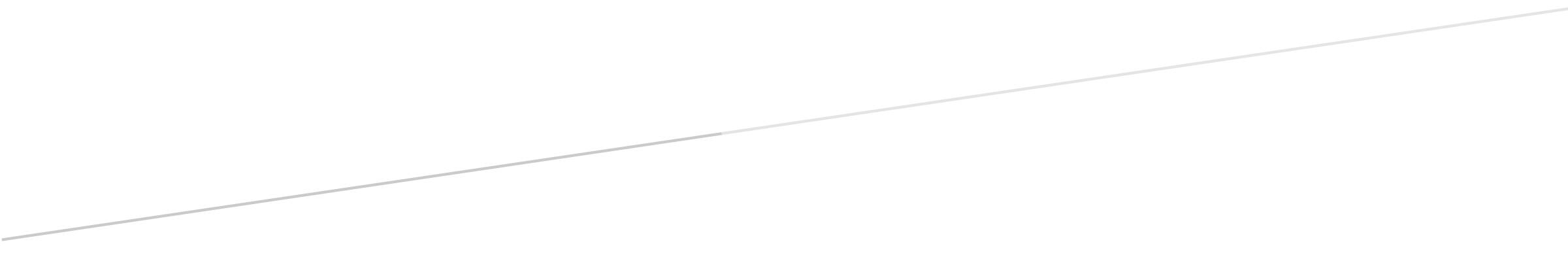 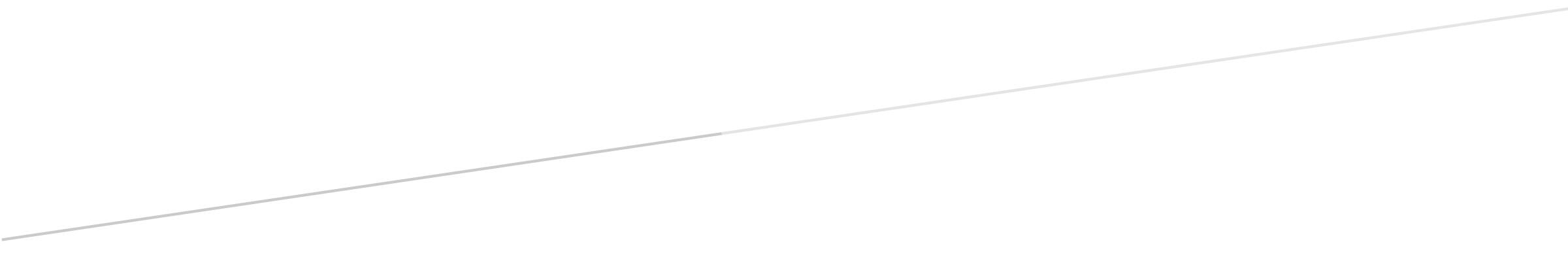 